1С:Предприятие 8.3 (8.3.4.437)"Управление торговлей", редакция 10.3 (10.3.27.2) Конфигурация не обновляетсяТребуется доработать возможность сохранения всех когда-либо действующих доверенностей так, чтобы при печати документов за прошлые периоды в определенных печатных формах отображалась информация о доверенности, действующей на дату документа.Сейчас действующая система отображения доверенностей работает следующим образом:В конфигурацию добавлен непериодический регистр сведений «Авенир подписанты», в который вносятся данные о физическом лице, загружается факсимильная подпись, вводится название доверенности. При окончании срока действия доверенности регистр «Авенир подписанты» редактируется в соответствие с данными новой доверенности – данные о предыдущей доверенности не сохраняются.При печати документов подписант определяется из реквизита «Ответственный» (там указывается пользователь, для которого выбрано физ. лицо – доверенность на это физ лицо и будет выведено на печать).В случае, если будут печататься документы за прошлый период (например, двухлетней давности), то будет выведена доверенность физ. лица, действующая на текущий момент.Печатные формы, для которых требуется доработка:Акт об оказании услуг (сейчас никакие данные о доверенности не выводятся в печатную форму)Счет-фактураСчет-фактура без подписей (внешняя печатная форма)Счет-фактура с подписями (внешняя печатная форма)Универсальный передаточный документ (УПД)Счет на оплату (в ЕВРО) (внешняя печатная форма)Счет на оплату (в ЕВРО) с подписью и печатью (внешняя печатная форма)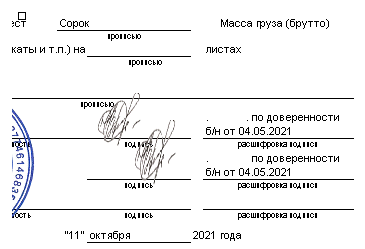 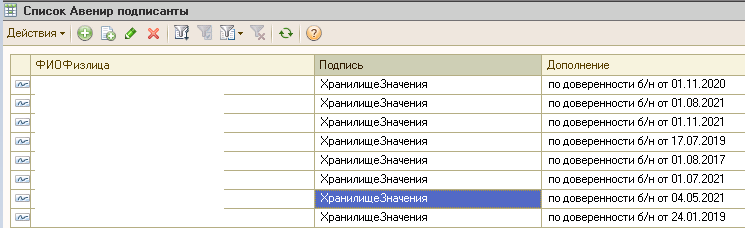 